Самостійна робота №2Заступник директора з навчально-виховної роботи комунальний заклад „Ліплявський навчально-виховний комплекс„Дошкільний навчальний заклад - загальноосвітня школа I-III ступенів”Ліплявської сільської ради об’єднаної територіальної громади Черкаської областіВисновок до оповідання  ІЇ Сапіної «Не збреши»   На життєвому шляху людини трапляються різні випробування. Бувають проблеми, які вирішити просто, але буває й так, що не людина долає перешкоду, а перешкода нищить людину. Не кожен може стати кращим після сутички з труднощами. Неможливо жити так, щоб ніякі проблеми не виникали перед нами. Нерідко трапляється, що людина падає духом і проблема здається їй нездоланною фортецею. На жаль, не завжди поруч може опинитися хтось, здатний підтримати, допомогти. Для одних це змога змінитися на краще, стати сильнішим. Кожна людина є особистістю, яка несе насамперед духовну відповідальність за все, що вона робить і вибирає у своєму житті. Не потрібно чекати когось, потрібно діяти самому і починати в першу чергу з себе. Треба самому бути добрим прикладом для навколишніх, тоді позитивні зміни не змусять себе чекати.Висновок до оповідання ІЇСапіної «Повагою на повагу»Думаю, буде доречним згадати прислів’я: «З яким хлібом ти до людей, з таким і вони до тебе!». Тобто перш за все потрібно навчитись поважати інших. Люди поважають інших за щось. Повага не купується, не знаходиться і не виробляється з досвідом і практикою. Повагу треба завоювати або іншими словами, більш правильними — заслужити.  Повага - це запорука успіху людини. І поважати інших не завжди означає весь час робити красномовні вчинки, а це просто уважно слухати і розуміти, виконувати обіцянки і найголовніше - не ставити людину, хоч якою б вона не була, нижче за себе. 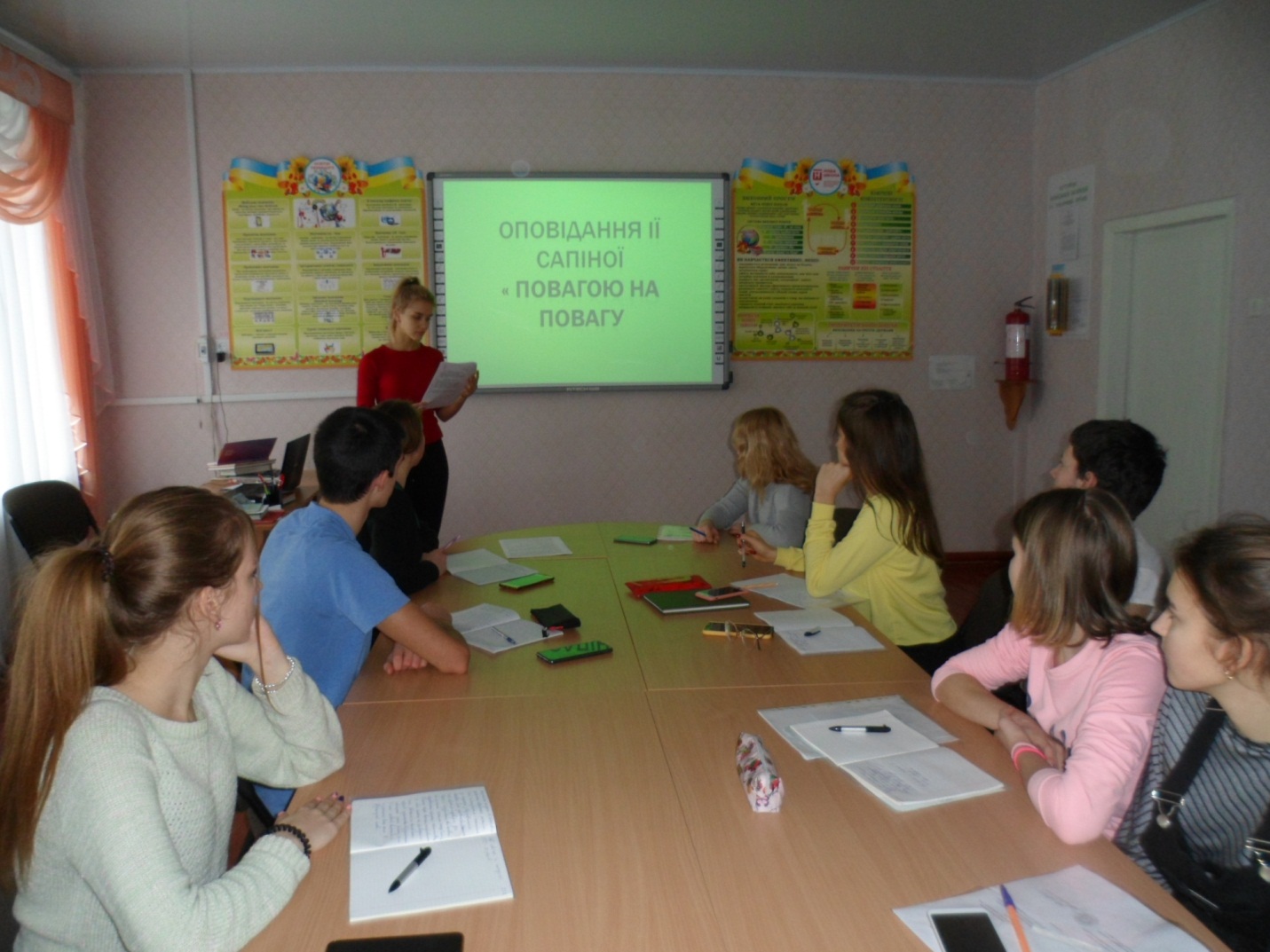 